ТОМСКАЯ ОБЛАСТЬМОЛЧАНОВСКИЙ РАЙОНСОВЕТ МОГОЧИНСКОГО СЕЛЬСКОГО ПОСЕЛЕНИЯРЕШЕНИЕ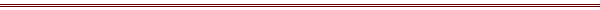 от «22»  июня  2018г.								          №  29с. МогочиноВ соответствии с Бюджетным кодексом РФ, Федеральным законом от 06.10.2003 г. №131-ФЗ «Об общих принципах организации местного самоуправления в Российской Федерации»СОВЕТ МОГОЧИНСКОГО СЕЛЬСКОГО ПОСЕЛЕНИЯ РЕШИЛ: 1. Пункт 1 решения Совета Могочинского сельского поселения от 28.12.2017 г. № 11 «Об утверждении бюджета Муниципального образования Могочинское сельское поселение на 2018 год» изложить в новой редакции: «Утвердить основные характеристики бюджета Муниципального образования Могочинское сельское поселение на 2018 год: 1) прогнозируемый общий объем доходов бюджета Муниципального образования Могочинское сельское поселение в сумме 17 075,9 тыс. рублей, в том числе:- налоговые и неналоговые доходы в сумме 2 410,3 тыс. рублей;- безвозмездные поступления от других бюджетов бюджетной системы Российской Федерации в сумме 14 665,6 тыс. рублей.2) общий объем расходов бюджета Муниципального образования Могочинское сельское поселение в сумме 17 552,3 тыс. рублей.3) дефицит бюджета Муниципального образования Могочинское сельское поселение в сумме 476,4 тыс. рублей.2. Подпункт 3 пункта 4 решения Совета Могочинского сельского поселения от 28.12.2017 г. № 11 «Об утверждении бюджета Муниципального образования Могочинское сельское поселение на 2018 год» изложить в новой редакции: Утвердить:3) объем бюджетных ассигнований Дорожного фонда Могочинского сельского поселения на 2018 год в сумме 5 720,0 тыс. рублей.3. Приложение 2 к решению Совета Могочинского сельского поселения от 28.12.2017 г. № 11 «Об утверждении бюджета Муниципального образования Могочинское сельское поселение на 2018 год» изложить в новой редакции: «Перечень главных администраторов доходов бюджета Муниципального образования Могочинское сельское поселение – органов местного самоуправления Могочинского сельского поселения и Молчановского района и закрепляемые за ними виды доходов»4. Приложение 4 к решению Совета Могочинского сельского поселения от 28.12.2017 г. № 11 «Об утверждении бюджета Муниципального образования Могочинское сельское поселение на 2018 год» изложить в новой редакции: «Объем безвозмездных поступлений в бюджет Муниципального образования Могочинское сельское поселение из бюджета муниципального образования «Молчановский район» на 2018 год»тыс. рублей5. Приложение 9 к решению Совета Могочинского сельского поселения от 28.12.2017 г. № 11 «Об утверждении бюджета Муниципального образования Могочинское сельское поселение на 2018 год» изложить в новой редакции:«Перечень и объемы финансирования муниципальных программ Могочинского сельского поселения на 2018 год»6. Приложение 10 к решению Совета Могочинского сельского поселения от 28.12.2017 г. № 11 «Об утверждении бюджета Муниципального образования Могочинское сельское поселение на 2018 год» изложить в новой редакции:«Ведомственная структура расходов бюджета Муниципального образования Могочинское сельское поселение на 2018 год»6. Приложение 11 к решению Совета Могочинского сельского поселения от 28.12.2017 г. № 11 «Об утверждении бюджета Муниципального образования Могочинское сельское поселение на 2018 год» изложить в новой редакции:«Распределение бюджетных ассигнований бюджета Муниципального образования Могочинское сельское поселение по разделам, подразделам, целевым статьям, группам и подгруппам видов расходов классификации расходов бюджета на 2018 год»7. Опубликовать настоящее решение в официальном печатном издании «Информационный бюллетень» и разместить на официальном сайте Муниципального образования Могочинское сельское поселение в сети «Интернет» по адресу http://www.mogochino.ru/.8. Настоящее решение вступает в силу со дня официального опубликования.9 Контроль за исполнением настоящего решения возложить на контрольно - правовой комитет Совета Могочинского сельского поселения.Глава Могочинского сельского поселения,                                                      А.В. ДетлуковаПредседатель Совета Могочинскогосельского поселенияПояснительная записка к бюджетуМуниципального образования Могочинское сельское поселение на 2018 годСогласно представленному проекту решения предлагается внести следующие изменения в доходную и расходную части бюджета Муниципального образования Могочинское сельское поселениеДоходы Муниципального образования увеличены на 1 457,9 тыс. рублей и составляют 17 075,9 тыс. рублей, в том числе:- на 14,6 тыс. рублей уменьшен план по иным межбюджетным трансфертам на капитальный ремонт и (или) ремонт автомобильных дорог общего пользования местного значения в границах Молчановского района;- на 942,7 тыс. рублей увеличен план по иным межбюджетным трансфертам на софинансирование расходных обязательств по решению вопросов местного значения, возникающих в связи с реализацией проектов, предложенных непосредственно населением муниципальных образований Томской области, отобранных на конкурсной основе;- на 100,0 тыс. рублей увеличен план по иным межбюджетным трансфертам на ликвидацию чрезвычайных ситуаций и последствий стихийных бедствий;- на 315,9 тыс. рублей увеличен план по иным межбюджетным трансфертам на поддержание мер по обеспечению сбалансированности бюджетов сельских поселений Молчановского района;- на 10,9 тыс. рублей увеличен план по субвенциям бюджетам сельских поселений на осуществление первичного воинского учета на территориях, где отсутствуют военные комиссариаты;- на 68 тыс. рублей увеличен план по поступления от денежных пожертвований, предоставляемых физическими лицами получателям средств бюджетов сельских поселений;- на 35 тыс. рублей увеличен план по прочие безвозмездные поступления в бюджеты сельских поселений;Внесены изменения в следующие разделы и подразделы функциональной классификации расходов бюджета Муниципального образования Могочинское сельское поселение:По разделу 0100 «Общегосударственные вопросы» увеличеныны расходы на 282,0 тыс. рублей, из них:- по подразделу 0104 «Функционирование Правительства Российской Федерации, высших исполнительных органов государственной власти субъектов Российской Федерации, местных администраций» на 282,0 тыс. рублей увеличены расходы на увеличение МРОТ.По разделу 0200 «Национальная оборона» увеличены расходы на 10,9 тыс. рублей, на осуществление первичного воинского учета на территориях, где отсутствуют военные комиссариаты.По разделу 0300 «Национальная безопасность и правоохранительная деятельность» увеличены расходы на 198,9 тыс. рублей, на ликвидацию чрезвычайных ситуаций и последствий стихийных бедствий и для содержания систем оповещения населения о наступлении чрезвычайных ситуаций.По разделу 0400 «Национальная экономика» увеличены расходы на 413,0 тыс. рублей, за счет остатков средств на 01.01.2018 в сумме 413,0 тыс. рублей и уменьшены на 14,6 тыс. рублей по иным межбюджетным трансфертам на капитальный ремонт и (или) ремонт автомобильных дорог общего пользования местного значения в границах Молчановского района.По разделу 0500 «Жилищно – коммунальное хозяйство» увеличены расходы на 1 025,8 тыс. рублей (942,7 тыс. рублей на софинансирование расходных обязательств по решению вопросов местного значения, возникающих в связи с реализацией проектов, предложенных непосредственно населением муниципальных образований Томской области, отобранных на конкурсной основе и на 103,0 тыс. рублей по прочим безвозмездные поступления в бюджеты сельских поселений).По разделу 1100 «Физическая культура и спорт» увеличены расходы на 18,3 тыс. рублей, за счет остатков бюджетных ассигнований на 01.01.2018 в сумме 18,3 тыс. рублей.О внесении изменения в Решение Совета Могочинского сельского поселения от 28.12.2017 г. № 11 «Об утверждении бюджета Муниципального образования Могочинское сельское поселение на 2018 год»Код бюджетной классификации Российской ФедерацииНаименование главных администраторов доходов бюджета Муниципального образования Могочинское сельское поселение и закрепляемые за ними виды доходовАдминистрация Могочинского сельского поселения901 1 08 04020 01 1000 110Государственная пошлина за совершение нотариальных действий должностными лицами органов местного самоуправления, уполномоченными в соответствии с законодательными актами Российской Федерации на совершение нотариальных действий901 1 11 05025 10 0000 120Доходы, получаемые в виде арендной платы, а также средства от продажи права на заключение договоров аренды за земли, находящиеся в собственности сельских поселений (за исключением земельных участков муниципальных бюджетных и автономных учреждений)901 1 11 05075 10 0000 120Доходы от сдачи в аренду имущества, составляющего казну сельских поселений (за исключением земельных участков)901 1 11 09045 10 0000 120Прочие поступления от использования имущества, находящегося в собственности сельских поселений (за исключением имущества муниципальных бюджетных и автономных учреждений, а также имущества муниципальных унитарных предприятий, в том числе казенных)901 1 14 06025 10 0000 430Доходы от продажи земельных участков, находящихся в собственности сельских поселений (за исключением земельных участков муниципальных бюджетных и автономных учреждений)901 1 16 33050 10 0000 140Денежные взыскания (штрафы) за нарушение законодательства Российской Федерации о контрактной системе в сфере закупок товаров, работ, услуг для обеспечения государственных и муниципальных нужд для нужд сельских поселений901 1 16 90050 10 0000 140Прочие поступления от денежных взысканий (штрафов) и иных сумм в возмещение ущерба, зачисляемые в бюджеты сельских поселений901 1 17 01050 10 0000 180Невыясненные поступления, зачисляемые в бюджеты сельских поселений901 1 17 05050 10 0000 180Прочие неналоговые доходы бюджетов сельских поселений901 2 02 15001 10 0000 151Дотации бюджетам сельских поселений на выравнивание бюджетной обеспеченности901 2 02 35082 10 0000 151Субвенции бюджетам сельских поселений на предоставление жилых помещений детям-сиротам и детям, оставшимся без попечения родителей, лицам из их числа по договорам найма специализированных жилых помещений901 2 02 35118 10 0000 151Субвенции бюджетам сельских поселений на осуществление первичного воинского учета на территориях, где отсутствуют военные комиссариаты901 2 02 49999 10 0000 151Иной межбюджетный трансферт на оказание помощи в ремонте и (или) переустройстве жилых помещений граждан, не стоящих на учете в качестве нуждающихся в улучшении жилищных условий и не реализовавших свое право на улучшение жилищных условий за счет средств федерального и областного бюджетов в 2009 и последующих годах, из числа: участников и инвалидов Великой Отечественной войны 1941 - 1945 годов; тружеников тыла военных лет; лиц, награжденных знаком «Жителю блокадного Ленинграда»; бывших несовершеннолетних узников концлагерей; вдов погибших (умерших) участников Великой Отечественной войны 1941 - 1945 годов, не вступивших в повторный брак901 2 02 49999 10 0000 151Иной межбюджетный трансферт на поддержание мер по обеспечению сбалансированности бюджетов сельских поселений Молчановского района901 2 02 49999 10 0000 151Иной межбюджетный трансферт на обеспечение условий для развития физической культуры и массового спорта901 2 02 49999 10 0000 151Иной межбюджетный трансферт на капитальный ремонт и (или) ремонт автомобильных дорог общего пользования местного значения в границах Молчановского района901 2 02 49999 10 0000 151Иной межбюджетный трансферт на софинансирование расходных обязательств по решению вопросов местного значения, возникающих в связи с реализацией проектов, предложенных непосредственно населением муниципальных образований Томской области, отобранных на конкурсной основе901 2 02 49999 10 0000 151Иной межбюджетный трансферт на ликвидацию чрезвычайных ситуаций и последствий стихийных бедствий901 2 07 05020 10 0000 180Поступления от денежных пожертвований, предоставляемых физическими лицами получателям средств бюджетов сельских поселений901 2 07 05030 10 0000 180Прочие безвозмездные поступления в бюджеты сельских поселенийМуниципальное казенное учреждение Управление финансов Администрации Молчановского района Томской области903 2 08 05000 10 0000 180Перечисления из бюджетов сельских поселений (в бюджеты поселений) для осуществления возврата (зачета) излишне уплаченных или излишне взысканных сумм налогов, сборов и иных платежей, а также сумм процентов за несвоевременное осуществление такого возврата и процентов, начисленных на излишне взысканные суммы903 1 17 01050 10 0000 180Невыясненные поступления, зачисляемые в бюджеты сельских поселенийКоды бюджетной классификации Российской ФедерацииНаименование показателейСумма2 00 00000 00 0000 000Безвозмездные поступления14 665,62 02 00000 00 0000 000Безвозмездные поступления от других бюджетов бюджетной системы Российской Федерации6 440,22 02 10000 00 0000 151Дотации бюджетам бюджетной системы Российской Федерации6 440,22 02 15001 10 0000 151Дотации бюджетам сельских поселений на выравнивание бюджетной обеспеченности6 440,22 02 30000 00 0000 151Субвенции бюджетам бюджетной системы Российской Федерации2 048,72 02 35082 10 0000 151Субвенции бюджетам сельских поселений на предоставление жилых помещений детям-сиротам и детям, оставшимся без попечения родителей, лицам из их числа по договорам найма специализированных жилых помещений1 782,02 02 35118 10 0000 151Субвенции бюджетам сельских поселений на осуществление первичного воинского учета на территориях, где отсутствуют военные комиссариаты266,72 02 40000 00 0000 151Иные межбюджетные трансферты6 073,72 02 49999 10 0000 151Прочие межбюджетные трансферты, передаваемые бюджетам сельских поселений6 073,7в том числе:Иной межбюджетный трансферт на оказание помощи в ремонте и (или) переустройстве жилых помещений граждан, не состоящих на учете в качестве нуждающихся в улучшении жилищных условий и не реализовавших свое право на улучшение жилищных условий за счет средств федерального и областного бюджетов в 2009 году и последующих годах, из числа: участников и инвалидов Великой Отечественной войны 1941-1945 годов; тружеников тыла военных лет; лиц награжденных знаком «Жителю блокадного Ленинграда»; бывших несовершеннолетних узников концлагерей; вдов погибших (умерших) участников Великой Отечественной Войны 1941-1945 годов, не вступивших в повторный брак25,0Иной межбюджетный трансферт на поддержание мер по обеспечению сбалансированности бюджетов сельских поселений Молчановского района676,6Иной межбюджетный трансферт на обеспечение условий для развития физической культуры и массового спорта347,1Иной межбюджетный трансферт на капитальный ремонт и (или) ремонт автомобильных дорог общего пользования местного значения в границах Молчановского района3 982,3Иной межбюджетный трансферт на софинансирование расходных обязательств по решению вопросов местного значения, возникающих в связи с реализацией проектов, предложенных непосредственно населением муниципальных образований Томской области, отобранных на конкурсной основе942,7Иной межбюджетный трансферт на ликвидацию чрезвычайных ситуаций и последствий стихийных бедствий100,02 07 00000 00 0000 000Прочие безвозмездные поступления103,02 07 05000 10 0000 180Прочие безвозмездные поступления в бюджеты сельских поселений103,02 07 05020 10 0000 180Поступления от денежных пожертвований, предоставляемых физическими лицами получателям средств бюджетов сельских поселений68,02 07 05030 10 0000 180Прочие безвозмездные поступления в бюджеты сельских поселений35,0НаименованиеКЦСРСуммаВсего:Всего:4 341,51.Муниципальная программа «Модернизация и развитие автомобильных дорог общего пользования местного значения муниципального образования «Могочинское сельское поселение» Молчановского района Томской области на 2015-2020 годы»79 5 51 000001 737,72.Муниципальная программа «Развитие культуры муниципального образования «Могочинское сельское поселение» Молчановского района Томской области на 2015-2020 года»79 5 52 0000050,03.Муниципальная программа «Развитие физической культуры и спорта муниципального образования «Могочинское сельское поселение» Молчановского района Томской области на 2015-2020 года»79 5 53 0000038,34.Муниципальная программа «Содержание нецентрализованных источников водоснабжения на территории муниципального образования «Могочинское сельское поселение» на период 2017-2021 годы»79 5 54 00000158,75.Муниципальная программа «Благоустройство территории Могочинского сельского поселения на 2016-2018 г.г.»79 5 55 00000671,56.Муниципальная программа «Развитие уличного освещения в населенных пунктах Могочинского сельского поселения на 2016-2018 г.г.»79 5 56 000001 411,77.Муниципальная программа «Пожарная безопасность на территории Могочинского сельского поселения на 2016-2018 годы»79 5 57 0000035,08.Муниципальная программа «Предупреждение, ликвидация чрезвычайных ситуаций на территории муниципального образования «Могочинское сельское поселение» Молчановского района Томской области на 2016-2020 годы»79 5 58 00000154,19.Муниципальная программа «Ведение похозяйственного учетав Могочинском сельском поселении на 2016–2018 годы»79 5 59 000006,010.Муниципальная программа «Средства массовой информации на 2016-2018 годы»79 5 60 000005,011.Муниципальная программа «Устойчивое общественное развитие в муниципальном образовании «Могочинское сельское поселение» Молчановского района Томской области»79 5 61 0000019,212.Муниципальная программа «Профилактика наркомании и токсикомании на территории Могочинского сельского поселения на 2017-2019 годы»79 5 62 000005,013.Муниципальная программа «Профилактика терроризма и экстремизма, а также минимизации и (или) ликвидации последствий проявления терроризма и экстремизма на территории муниципального образования «Могочинское сельское поселение» на 2017-2019 годы»79 5 63 000001,014.Муниципальная программа «Управление и распоряжение муниципальным имуществом в Могочинском сельском поселении на 2017-2020 годы»79 5 64 0000046,315.Муниципальная программа «Улучшение условий и охраны труда в Могочинском сельском поселении на 2017-2020 годы»79 5 65 000002,0Наименование ВедРзПРЦСРВРСумма 123456ВСЕГО17 552,3Администрация Могочинского сельского поселения90117 549,3Общегосударственные вопросы90101005 854,4Функционирование высшего должностного лица субъекта Российской Федерации и муниципального образования90101021 005,0Руководство и управление в сфере установленных функций органов государственной власти субъектов Российской Федерации и органов местного самоуправления901010200 2 00 000001 005,0Глава муниципального образования901010200 2 03 000001 005,0Расходы на выплаты персоналу в целях обеспечения выполнения функций государственными (муниципальными) органами, казенными учреждениями, органами управления государственными внебюджетными фондами901010200 2 03 000001001 005,0Расходы на выплаты персоналу государственных (муниципальных) органов901010200 2 03 000001201 005,0Функционирование Правительства Российской Федерации, высших исполнительных органов государственной власти субъектов Российской Федерации, местных администраций90101044 610,1Руководство и управление в сфере установленных функций органов государственной власти субъектов Российской Федерации и органов местного самоуправления901010400 2 00 000004 608,1Центральный аппарат901010400 2 04 000004 608,1Расходы на выплаты персоналу в целях обеспечения выполнения функций государственными (муниципальными) органами, казенными учреждениями, органами управления государственными внебюджетными фондами901010400 2 04 000001003 911,9Расходы на выплаты персоналу государственных (муниципальных) органов901010400 2 04 000001203 911,9Закупка товаров, работ и услуг для обеспечения государственных (муниципальных) нужд901010400 2 04 00000200664,2Иные закупки товаров, работ и услуг для обеспечения государственных (муниципальных) нужд901010400 2 04 00000240664,2Иные бюджетные ассигнования901010400 2 04 0000080032,0Уплата налогов, сборов и иных платежей 901010400 2 04 0000085032,0Муниципальная программа «Улучшение условий и охраны труда в Могочинском сельском поселении на 2017-2020 годы»901010479 5 65 000002,0Мероприятия по обеспечению подготовки работников по вопросам охраны труда на основе современных технологий обучения901010479 5 65 010002,0Закупка товаров, работ и услуг для обеспечения государственных (муниципальных) нужд901010479 5 65 010002002,0Иные закупки товаров, работ и услуг для обеспечения государственных (муниципальных) нужд901010479 5 65 010002402,0Резервные фонды901011150,0Резервные фонды901011107 0 00 0000050,0Резервные фонды органов местного самоуправления901011107 0 05 0000050,0Резервный фонд финансирования непредвиденных расходов Администрации Могочинского сельского поселения901011107 0 05 0200050,0Иные бюджетные ассигнования901011107 0 05 0200080050,0Резервные средства901011107 0 05 0200087050,0Другие общегосударственные вопросы9010113189,3Муниципальная программа «Предупреждение, ликвидация чрезвычайных ситуаций на территории муниципального образования «Могочинское сельское поселение» Молчановского района Томской области на 2016-2020 годы»901011379 5 58 00000154,1Мероприятий по страхованию муниципальной собственности901011379 5 58 0100019,7Закупка товаров, работ и услуг для обеспечения государственных (муниципальных) нужд901011379 5 58 0100020019,7Иные закупки товаров, работ и услуг для обеспечения государственных (муниципальных) нужд901011379 5 58 0100024019,7Мероприятия по замеру уровня паводковых вод на водомерном посту и пьезометрических скважинах901011379 5 58 0200057,6Закупка товаров, работ и услуг для обеспечения государственных (муниципальных) нужд901011379 5 58 0200020057,6Иные закупки товаров, работ и услуг для обеспечения государственных (муниципальных) нужд901011379 5 58 0200024057,6Мероприятия по скашиванию травы и вырубке кустарника на откосах гидротехнического сооружения901011379 5 58 0300076,8Закупка товаров, работ и услуг для обеспечения государственных (муниципальных) нужд901011379 5 58 0300020076,8Иные закупки товаров, работ и услуг для обеспечения государственных (муниципальных) нужд901011379 5 58 0300024076,8Муниципальная программа «Ведение похозяйственного учета в Могочинском сельском поселении на 2016- 2018 годы»901011379 5 59 000006,0Мероприятия по обновлению и сопровождению информационно-программного комплекса901011379 5 59 020006,0Закупка товаров, работ и услуг для обеспечения государственных (муниципальных) нужд901011379 5 59 020002006,0Иные закупки товаров, работ и услуг для обеспечения государственных (муниципальных) нужд901011379 5 59 020002406,0Муниципальная программа «Средства массовой информации на 2016-2018 годы»901011379 5 60 000005,0Мероприятия по опубликованию информационных материалов в средствах массовой информации901011379 5 60 010005,0Закупка товаров, работ и услуг для обеспечения государственных (муниципальных) нужд901011379 5 60 010002005,0Иные закупки товаров, работ и услуг для обеспечения государственных (муниципальных) нужд901011379 5 60 010002405,0Муниципальная программа «Устойчивое общественное развитие в муниципальном образовании «Могочинское сельское поселение» Молчановского района Томской области»901011379 5 61 0000019,2Мероприятия по уплате членских взносов в Ассоциацию «Совет муниципальных образований Томской области»901011379 5 61 0100019,2Иные бюджетные ассигнования901011379 5 61 0100080019,2Уплата налогов, сборов и иных платежей 901011379 5 61 0100085019,2Муниципальная программа «Профилактика наркомании и токсикомании на территории Могочинского сельского поселения на 2017-2019 годы»9010113795 62 000005,0Мероприятие по организации и проведении тематических мероприятий: фестивалей, конкурсов, викторин с целью формирования у граждан негативного отношения к незаконному обороту и потреблению наркотических средств901011379 5 62 010001,25Закупка товаров, работ и услуг для обеспечения государственных (муниципальных) нужд901011379 5 62 010002001,25Иные закупки товаров, работ и услуг для обеспечения государственных (муниципальных) нужд901011379 5 62 010002401,25Мероприятие по организации и проведении комплексных физкультурно-спортивных, культурно-массовых и агитационно - пропагандистских мероприятий, в т.ч. в каникулярное время в т.ч. с несовершеннолетними, состоящими на профилактических учетах в ОМВД и детьми из малообеспеченных семей901011379 5 62 020001,25Закупка товаров, работ и услуг для обеспечения государственных (муниципальных) нужд901011379 5 62 020002001,25Иные закупки товаров, работ и услуг для обеспечения государственных (муниципальных) нужд901011379 5 62 020002401,25Мероприятия по духовно - нравственному и гражданско-патриотическому воспитанию молодежи (формирование духовно-нравственных ценностей, гражданской культуры и военно-патриотического воспитания молодежи, основанных на возрождении традиций российской государственности; оказание помощи ветеранам)901011379 5 62 030001,25Закупка товаров, работ и услуг для обеспечения государственных (муниципальных) нужд901011379 5 62 030002001,25Иные закупки товаров, работ и услуг для обеспечения государственных (муниципальных) нужд901011379 5 62 030002401,25Мероприятия по уничтожению очагов произрастания дикорастущих наркосодержащих растений901011379 5 62 040001,25Закупка товаров, работ и услуг для обеспечения государственных (муниципальных) нужд901011379 5 62 040002001,25Иные закупки товаров, работ и услуг для обеспечения государственных (муниципальных) нужд901011379 5 62 040002401,25Национальная оборона9010200266,7Мобилизационная и вневойсковая подготовка9010203266,7Муниципальная программа «Муниципальное управление Молчановского района на 2017-2022 годы»901020309 0 00 00000266,7Подпрограмма «Совершенствование межбюджетных отношений в Молчановском районе»901020309 3 00 00000266,7Основное мероприятие «Обеспечение осуществления в МО «Молчановский район» передаваемых Российской Федерацией органам местного самоуправления полномочий по первичному воинскому учету на территориях, где отсутствуют военные коммисариаты»901020309 3 52 00000266,7Осуществление первичного воинского учета на территориях, где отсутствуют военные комиссариаты901020309 3 52 51180266,7Расходы на выплаты персоналу в целях обеспечения выполнения функций государственными (муниципальными) органами, казенными учреждениями, органами управления государственными внебюджетными фондами901020309 3 52 51180100261,9Расходы на выплаты персоналу государственных (муниципальных) органов901020309 3 52 51180120261,9Закупка товаров, работ и услуг для обеспечения государственных (муниципальных) нужд901020309 3 52 511802004,8Иные закупки товаров, работ и услуг для обеспечения государственных (муниципальных) нужд901020309 3 52 511802404,8Национальная безопасность и правоохранительная деятельность9010300234,9Защита населения и территории от чрезвычайных ситуаций природного и техногенного характера, гражданская оборона9010309198,9Резервные фонды901030907 0 00 0000050,0Резервные фонды органов местного самоуправления901030907 0 05 0000050,0Резервный фонд Администрации Могочинского сельского поселения по ликвидации последствий стихийных бедствий и других чрезвычайных ситуаций901030907 0 05 0100050,0Иные бюджетные ассигнования901030907 0 05 0100080050,0Резервные средства901030907 0 05 0100087050,0Муниципальная программа «Предупреждение, ликвидация чрезвычайных ситуаций на территории муниципального образования «Могочинское сельское поселение» Молчановского района Томской области на 2016-2020 годы»901030979 5 58 0000048,9Мероприятия по предупреждению и ликвидации последствий чрезвычайных ситуаций в границах сельского поселения901030979 5 58 0400048,9Закупка товаров, работ и услуг для обеспечения государственных (муниципальных) нужд901030979 5 58 0400020048,9Иные закупки товаров, работ и услуг для обеспечения государственных (муниципальных) нужд901030979 5 58 0400024048,9Непрограммное направление расходов901030999 0 00 00000100,0Резервные фонды органов местного самоуправления901030999 0 02 00000100,0Другие вопросы в области национальной безопасности и правоохранительной деятельности901031436,0Муниципальная программа«Пожарная безопасность на территории Могочинского сельского поселения на 2016-2018 годы»901031479 5 57 0000035,0Мероприятия по опашке границ населенных пунктов Могочинского сельского поселения901031479 5 57 0100035,0Закупка товаров, работ и услуг для обеспечения государственных (муниципальных) нужд901031479 5 57 0100020035,0Иные закупки товаров, работ и услуг для обеспечения государственных (муниципальных) нужд901031479 5 57 0100024035,0Муниципальная программа «Профилактика терроризма и экстремизма, а также минимизации и (или) ликвидации последствий проявления терроризма и экстремизма на территории муниципального образования «Могочинское сельское поселение» на 2017-2019 годы»901031479 5 63 000001,0Мероприятие для детей и молодежи с использованием видеоматериалов901031479 5 63 010001,0Закупка товаров, работ и услуг для обеспечения государственных (муниципальных) нужд901031479 5 63 010002001,0Иные закупки товаров, работ и услуг для обеспечения государственных (муниципальных) нужд901031479 5 63 010002401,0Национальная экономика90104005 756,3Дорожное хозяйство (дорожные фонды)90104095 720,0Муниципальная программа «Содержание и развитие муниципального хозяйства Молчановского района на 2017-2022 годы»901040907 0 00 000003 982,3Подпрограмма «Сохранение и развитие автомобильных дорог Молчановского района»901040907 1 00 000003 982,3Основное мероприятие «Содержание и ремонт автомобильных дорог общего пользования местного значения Молчановского района»901040907 1 51 000003 982,3Капитальный ремонт и (или) ремонт автомобильных дорог общего пользования местного значения в границах Молчановского района901040907 1 51 408953 982,3Закупка товаров, работ и услуг для обеспечения государственных (муниципальных) нужд901040907 1 51 408952003 982,3Иные закупки товаров, работ и услуг для обеспечения государственных (муниципальных) нужд901040907 1 51 408952403 982,3Муниципальная программа «Модернизация и развитие автомобильных дорог общего пользования местного значения «Могочинского сельского поселения» Молчановского района Томской области на 2015-2020 годы»901040979 5 51 000001 737,7Текущее содержание дорог901040979 5 51 01000610,0Закупка товаров, работ и услуг для обеспечения государственных (муниципальных) нужд901040979 5 51 01000200610,0Иные закупки товаров, работ и услуг для обеспечения государственных (муниципальных) нужд9010409795 51 01000240610,0Ремонт автомобильных дорог901040979 5 51 030001 127,7Закупка товаров, работ и услуг для обеспечения государственных (муниципальных) нужд901040979 5 51 030002001 127,7Иные закупки товаров, работ и услуг для обеспечения государственных (муниципальных) нужд901040979 5 51 030002401 127,7Другие вопросы в области национальной экономики901041236,3Муниципальная программа «Управление и распоряжение муниципальным имуществом в Могочинском сельском поселении на 2017-2020 годы»901041279 5 64 0000036,3Мероприятия по изготовлению межевых планов и выполнение кадастровых работ901041279 5 64 0200036,3Закупка товаров, работ и услуг для обеспечения государственных (муниципальных) нужд901041279 5 64 0200020036,3Иные закупки товаров, работ и услуг для обеспечения государственных (муниципальных) нужд901041279 5 64 0200024036,3Жилищно-коммунальное хозяйство90105003 194,6Жилищное хозяйство901050110,0Муниципальная программа «Управление и распоряжение муниципальным имуществом в Могочинском сельском поселении на 2017-2020 годы»901050179 5 64 0000010,0Мероприятия по оценке и оформлению права собственности объектов имущества казны, безхозяйственного и выморочного имущества901050179 5 64 010005,0Закупка товаров, работ и услуг для обеспечения государственных (муниципальных) нужд901050179 5 64 010002005,0Иные закупки товаров, работ и услуг для обеспечения государственных (муниципальных) нужд901050179 5 64 010002405,0Мероприятия по изготовлению межевых планов и выполнение кадастровых работ901050179 5 64 020005,0Закупка товаров, работ и услуг для обеспечения государственных (муниципальных) нужд901050179 5 64 020002005,0Иные закупки товаров, работ и услуг для обеспечения государственных (муниципальных) нужд901050179 5 64 020002405,0Коммунальное хозяйство 9010502158,7Муниципальная программа «Содержание нецентрализованных источников водоснабжения на территории муниципального образования «Могочинское сельское поселение» на период 2017-2021 годы»901050279 5 54 00000158,7Мероприятия по ремонту и строительству шахтных колодцев901050279 5 54 02000158,7Закупка товаров, работ и услуг для обеспечения государственных (муниципальных) нужд901050279 5 54 02000200158,7Иные закупки товаров, работ и услуг для обеспечения государственных (муниципальных) нужд901050279 5 54 02000240158,7Благоустройство90105033 025,9Муниципальная программа «Создание условий для устойчивого экономического развития Молчановского района на 2017-2022 годы»901050301 0 00 00000942,7Подпрограмма «Реализация проекта «Инициативное бюджетирование на территории Молчановского района»901050301 5 00 00000942,7Основное мероприятие «Реализация социально-значимых проектов на территории Молчановского района путем привлечения граждан к деятельности органов местного самоуправления в решении проблем местного значения»901050301 5 51 00000942,7Реализация мероприятий по строительству, ремонту и модернизации объектов благоустройства, мест захоронения901050301 5 51 40М20942,7Закупка товаров, работ и услуг для обеспечения государственных (муниципальных) нужд901050301 5 51 40М20200942,7Иные закупки товаров, работ и услуг для обеспечения государственных (муниципальных) нужд901050301 5 51 40М20240942,7Муниципальная программа «Благоустройство территории Могочинского сельского поселения на 2016-2018 г.г.»901050379 5 55 00000671,5Мероприятия по благоустройству сельского поселения9010503795 55 01000443,5Закупка товаров, работ и услуг для обеспечения государственных (муниципальных) нужд901050379 5 55 01000200443,5Иные закупки товаров, работ и услуг для обеспечения государственных (муниципальных) нужд901050379 5 55 01000240443,5Мероприятия по обустройству детских спортивно-игровых площадок в с. Сулзат, с. Могочино 901050379 5 55 03000228,0Закупка товаров, работ и услуг для обеспечения государственных (муниципальных) нужд901050379 5 55 03000200228,0Иные закупки товаров, работ и услуг для обеспечения государственных (муниципальных) нужд901050379 5 55 03000240228,0Муниципальная программа «Развитие уличного освещения в населенных пунктах Могочинского сельского поселения на 2016-2018 г.г.»901050379 5 56 000001 411,7Мероприятия по оплате за потребленную электроэнергию работы фонарей уличного освещения на территории поселения901050379 5 56 010001 100,0Закупка товаров, работ и услуг для обеспечения государственных (муниципальных) нужд901050379 5 56 010002001 100,0Иные закупки товаров, работ и услуг для обеспечения государственных (муниципальных) нужд901050379 5 56 010002401 100,0Мероприятия по оплате за потребленную электроэнергию работы фонарей уличного освещения на территории поселения901050379 5 56 010001,0Иные бюджетные ассигнования901050379 5 56 010008001,0Уплата налогов, сборов и иных платежей 901050379 5 56 010008501,0Мероприятия по текущему содержанию и обслуживанию наружных сетей уличного освещения территории поселения901050379 5 56 02000310,6Закупка товаров, работ и услуг для обеспечения государственных (муниципальных) нужд901050379 5 56 02000200310,6Иные закупки товаров, работ и услуг для обеспечения государственных (муниципальных) нужд901050379 5 56 02000240310,6Иные бюджетные ассигнования901050379 5 56 010008000,1Уплата налогов, сборов и иных платежей 901050379 5 56 010008500,1Культура, кинематография 901080050,0Культура901080150,0Муниципальная программа «Развитие культуры муниципального образования «Могочинское сельское поселение» Молчановского района Томской области на 2015- 2020 года»901080179 5 52 0000050,0Мероприятия по содействию национально-культурному развитию901080179 5 52 0100020,0Закупка товаров, работ и услуг для обеспечения государственных (муниципальных) нужд901080179 5 52 0100020020,0Иные закупки товаров, работ и услуг для обеспечения государственных (муниципальных) нужд901080179 5 52 0100024020,0Мероприятия по развитию самодеятельного творчества и организация досуга населения901080179 5 52 0200030,0Закупка товаров, работ и услуг для обеспечения государственных (муниципальных) нужд901080179 5 52 0200020030,0Иные закупки товаров, работ и услуг для обеспечения государственных (муниципальных) нужд901080179 5 52 0200024030,0Социальная политика90110001 807,0Социальное обеспечение населения901100325,0Муниципальная программа «Социальная поддержка населения Молчановского района на 2017-2022 годы»901100305 0 00 0000025,0Подпрограмма «Социальная поддержка граждан Молчановского района»901100305 2 00 0000025,0Основное мероприятие «Повышение качества жизни пожилых людей в Молчановском районе»901100305 2 51 0000025,0Иные межбюджетные трансферты на оказание помощи в ремонте и (или) переустройстве жилых помещений граждан, не стоящих на учете в качестве нуждающихся в улучшении жилищных условий и не реализовавших свое право на улучшение жилищных условий за счет средств федерального и областного бюджетов в 2009 и последующих годах, из числа: участников и инвалидов Великой Отечественной войны 1941 - 1945 годов; тружеников тыла военных лет; лиц, награжденных знаком "Жителю блокадного Ленинграда"; бывших несовершеннолетних узников концлагерей; вдов погибших (умерших) участников Великой Отечественной войны 1941 - 1945 годов, не вступивших в повторный брак901100305 2 51 4071012,5Социальное обеспечение и иные выплаты населению901100305 2 51 4071030012,5Иные выплаты населению901100305 2 51 4071036012,5Оказание помощи в ремонте и (или) переустройстве жилых помещений граждан, не стоящих на учете в качестве нуждающихся в улучшении жилищных условий и не реализовавших свое право на улучшение жилищных условий за счет средств федерального и областного бюджетов в 2009 и последующих годах, из числа: участников и инвалидов Великой Отечественной войны 1941 - 1945 годов; тружеников тыла военных лет; лиц, награжденных знаком "Жителю блокадного Ленинграда"; бывших несовершеннолетних узников концлагерей; вдов погибших (умерших) участников Великой Отечественной войны 1941 - 1945 годов, не вступивших в повторный брак901100305 2 51 С071012,5Социальное обеспечение и иные выплаты населению901100305 2 51 С071030012,5Иные выплаты населению901100305 2 51 С071036012,5Охрана семьи и детства901 10041 782,0Муниципальная программа «Социальная поддержка населения Молчановского района на 2017-2022 годы»901100405 0 00 000001 782,0Подпрограмма «Социальная защита населения Молчановского района»901100405 1 00 000001 782,0Основное мероприятие «Предоставление жилых помещений детям-сиротам и детям, оставшимся без попечения родителей, лицам из их числа по договорам найма специализированных жилых помещений»901 100405 1 52 000001 782,0Предоставление жилых помещений детям-сиротам и детям, оставшимся без попечения родителей, лицам из их числа по договорам найма специализированных жилых помещений (за счет средств областного бюджета)901 100405 1 52 408201 782,0Социальное обеспечение и иные выплаты населению901100405 1 52 408203001 782,0Социальные выплаты гражданам, кроме публичных нормативных социальных выплат901100405 1 52 408203201 782,0Физическая культура и спорт9011100385,4Физическая культура 9011101385,4Муниципальная программа «Развитие молодежной политики, физической культуры и спорта в Молчановском районе на 2017-2022 годы»901110103 0 00 00000347,1Подпрограмма «Развитие физической культуры и массового спорта в Молчановском районе»901110103 1 00 00000347,1Основное мероприятие «Создание благоприятных условий для увеличения охвата населения спортом и физической культурой»901110103 1 52 00000347,1Обеспечение условий для развития физической культуры и массового спорта901110103 1 52 40310347,1Расходы на выплаты персоналу в целях обеспечения выполнения функций государственными (муниципальными) органами, казенными учреждениями, органами управления государственными внебюджетными фондами901110103 1 52 40310100314,1Расходы на выплаты персоналу казенных учреждений901110103 1 52 40310110314,1Закупка товаров, работ и услуг для обеспечения государственных (муниципальных) нужд901110103 1 52 4031020033,0Иные закупки товаров, работ и услуг для обеспечения государственных (муниципальных) нужд901110103 1 52 4031024033,0Муниципальная программа «Развитие физической культуры и спорта в муниципальном образовании «Могочинское сельское поселение» Молчановского района Томской области на 2015-2020 года»901110179 5 53 0000038,3Мероприятия по развитию детско-юношеского спорта, спортивной ориентации901110179 5 53 010005,0Закупка товаров, работ и услуг для обеспечения государственных (муниципальных) нужд901110179 5 53 010002005,0Иные закупки товаров, работ и услуг для обеспечения государственных (муниципальных) нужд901110179 5 53 010002405,0Мероприятия по проведению официальных физкультурно-оздоровительный и спортивных мероприятий для населения на территории Могочинского сельского поселения901110179 5 53 0200015,0Закупка товаров, работ и услуг для обеспечения государственных (муниципальных) нужд901110179 5 53 0200020015,0Иные закупки товаров, работ и услуг для обеспечения государственных (муниципальных) нужд901110179 5 53 0200024015,0Софинансирование на обеспечение условий для развития физической культуры и массового спорта901110179 5 53 0300018,3Расходы на выплаты персоналу в целях обеспечения выполнения функций государственными (муниципальными) органами, казенными учреждениями, органами управления государственными внебюджетными фондами901110179 5 53 0300010016,6Расходы на выплаты персоналу казенных учреждений901110179 5 53 0300011016,6Закупка товаров, работ и услуг для обеспечения государственных (муниципальных) нужд901110179 5 53 030002001,7Иные закупки товаров, работ и услуг для обеспечения государственных (муниципальных) нужд901110179 5 53 030002401,7Совет Могочинского сельского поселения9023,0Общегосударственные вопросы90201003,0Функционирование законодательных (представительных) органов государственной власти и представительных органов муниципальных образований90201033,0Руководство и управление в сфере установленных функций органов государственной власти субъектов Российской Федерации  и органов местного самоуправления902010300 2 00 000003,0Центральный аппарат902010300 2 04 000003,0Закупка товаров, работ и услуг для обеспечения государственных (муниципальных) нужд902010300 2 04 000002003,0Иные закупки товаров, работ и услуг для обеспечения государственных (муниципальных) нужд902010300204000002403,0Наименование РзПРЦСРВРСумма 12345ВСЕГО17 552,3Общегосударственные вопросы01005 857,4Функционирование высшего должностного лица субъекта Российской Федерации и органа местного самоуправления01021 005,0Руководство и управление в сфере установленных функций органов государственной власти субъектов Российской Федерации и органов местного самоуправления010200 2 00 000001 005,0Глава муниципального образования010200 2 03 000001 005,0Расходы на выплаты персоналу в целях обеспечения выполнения функций государственными (муниципальными) органами, казенными учреждениями, органами управления государственными внебюджетными фондами010200 2 03 000001001 005,0Расходы на выплаты персоналу государственных (муниципальных) органов010200 2 02 000001201 005,0Функционирование высшего должностного лица субъекта Российской Федерации и муниципального образования Функционирование законодательных (представительных) органов государственной власти и представительных органов муниципальных образований01033,0Руководство и управление в сфере установленных функций органов государственной власти субъектов Российской Федерации  и органов местного самоуправления010300 2 00 000003,0Центральный аппарат010300 2 04 000003,0Закупка товаров, работ и услуг для обеспечения государственных (муниципальных) нужд010300 2 04 000002003,0Иные закупки товаров, работ и услуг для обеспечения государственных (муниципальных) нужд010300 2 04 000002403,0Функционирование Правительства Российской Федерации, высших исполнительных органов государственной власти субъектов Российской Федерации, местных администраций01044 610,1Руководство и управление в сфере установленных функций органов государственной власти субъектов Российской Федерации и органов местного самоуправления010400 2 00 000004 608,1Центральный аппарат010400 2 04 000004 608,1Расходы на выплаты персоналу в целях обеспечения выполнения функций государственными (муниципальными) органами, казенными учреждениями, органами управления государственными внебюджетными фондами010400 2 04 000001003 911,9Расходы на выплаты персоналу государственных (муниципальных) органов010400 2 04 000001203 911,9Закупка товаров, работ и услуг для обеспечения государственных (муниципальных) нужд010400 2 04 00000200664,2Иные закупки товаров, работ и услуг для обеспечения государственных (муниципальных) нужд010400 2 04 00000240664,2Иные бюджетные ассигнования010400 2 04 0000080032,0Уплата налогов, сборов и иных платежей 010400 2 04 0000085032,0Муниципальная программа «Улучшение условий и охраны труда в Могочинском сельском поселении на 2017-2020 годы»010479 5 65 000002,0Мероприятия по обеспечению подготовки работников по вопросам охраны труда на основе современных технологий обучения010479 5 65 010002,0Закупка товаров, работ и услуг для обеспечения государственных (муниципальных) нужд010479 5 65 010002002,0Иные закупки товаров, работ и услуг для обеспечения государственных (муниципальных) нужд010479 5 65 010002402,0Резервные фонды011150,0Резервные фонды011107 0 00 0000050,0Резервные фонды органов местного самоуправления011107 0 05 0000050,0Резервный фонд финансирования непредвиденных расходов Администрации Могочинского сельского поселения011107 0 05 0200050,0Иные бюджетные ассигнования011107 0 05 0200080050,0Резервные средства011107 0 05 0200087050,0Другие общегосударственные вопросы0113189,3Муниципальная программа «Предупреждение, ликвидация чрезвычайных ситуаций на территории муниципального образования «Могочинское сельское поселение» Молчановского района Томской области на 2016-2020 годы»011379 5 58 00000154,1Мероприятий по страхованию муниципальной собственности011379 5 58 0100019,7Закупка товаров, работ и услуг для обеспечения государственных (муниципальных) нужд011379 5 58 0100020019,7Иные закупки товаров, работ и услуг для обеспечения государственных (муниципальных) нужд011379 5 58 0100024019,7Мероприятия по замеру уровня паводковых вод на водомерном посту и пьезометрических скважинах011379 5 58 0200057,6Закупка товаров, работ и услуг для обеспечения государственных (муниципальных) нужд011379 5 58 0200020057,6Иные закупки товаров, работ и услуг для обеспечения государственных (муниципальных) нужд011379 5 58 0200024057,6Мероприятия по скашиванию травы и вырубке кустарника на откосах гидротехнического сооружения011379 5 58 0300076,8Закупка товаров, работ и услуг для обеспечения государственных (муниципальных) нужд011379 5 58 0300020076,8Иные закупки товаров, работ и услуг для обеспечения государственных (муниципальных) нужд011379 5 58 0300024076,8Муниципальная программа «Ведение похозяйственного учета в Могочинском сельском поселении на 2016- 2018 годы»011379 5 59 000006,0Мероприятия по обновлению и сопровождению информационно-программного комплекса011379 5 59 020006,0Закупка товаров, работ и услуг для обеспечения государственных (муниципальных) нужд011379 5 59 020002006,0Иные закупки товаров, работ и услуг для обеспечения государственных (муниципальных) нужд011379 5 59 020002406,0Муниципальная программа «Средства массовой информации на 2016-2018 годы»011379 5 60 000005,0Мероприятия по опубликованию информационных материалов в средствах массовой информации011379 5 60 010005,0Закупка товаров, работ и услуг для обеспечения государственных (муниципальных) нужд011379 5 60 010002005,0Иные закупки товаров, работ и услуг для обеспечения государственных (муниципальных) нужд011379 5 60 010002405,0Муниципальная программа «Устойчивое общественное развитие в муниципальном образовании «Могочинское сельское поселение» Молчановского района Томской области»011379 5 61 0000019,2Мероприятия по уплате членских взносов в Ассоциацию «Совет муниципальных образований Томской области»011379 5 61 0100019,2Иные бюджетные ассигнования011379 5 61 0100080019,2Уплата налогов, сборов и иных платежей 011379 5 61 0100085019,2Муниципальная программа «Профилактика наркомании и токсикомании на территории Могочинского сельского поселения на 2017-2019 годы»0113795 62 000005,0Мероприятие по организации и проведении тематических мероприятий: фестивалей, конкурсов, викторин с целью формирования у граждан негативного отношения к незаконному обороту и потреблению наркотических средств011379 5 62 010001,25Закупка товаров, работ и услуг для обеспечения государственных (муниципальных) нужд011379 5 62 010002001,25Иные закупки товаров, работ и услуг для обеспечения государственных (муниципальных) нужд011379 5 62 010002401,25Мероприятие по организации и проведении комплексных физкультурно-спортивных, культурно-массовых и агитационно - пропагандистских мероприятий, в т.ч. в каникулярное время в т.ч. с несовершеннолетними, состоящими на профилактических учетах в ОМВД и детьми из малообеспеченных семей011379 5 62 020001,25Закупка товаров, работ и услуг для обеспечения государственных (муниципальных) нужд011379 5 62 020002001,25Иные закупки товаров, работ и услуг для обеспечения государственных (муниципальных) нужд011379 5 62 020002401,25Мероприятия по духовно - нравственному и гражданско-патриотическому воспитанию молодежи (формирование духовно-нравственных ценностей, гражданской культуры и военно-патриотического воспитания молодежи, основанных на возрождении традиций российской государственности; оказание помощи ветеранам)011379 5 62 030001,25Закупка товаров, работ и услуг для обеспечения государственных (муниципальных) нужд011379 5 62 030002001,25Иные закупки товаров, работ и услуг для обеспечения государственных (муниципальных) нужд011379 5 62 030002401,25Мероприятия по уничтожению очагов произрастания дикорастущих наркосодержащих растений011379 5 62 040001,25Закупка товаров, работ и услуг для обеспечения государственных (муниципальных) нужд011379 5 62 040002001,25Иные закупки товаров, работ и услуг для обеспечения государственных (муниципальных) нужд011379 5 62 040002401,25Национальная оборона0200266,7Мобилизационная и вневойсковая подготовка0203266,7Муниципальная программа «Муниципальное управление Молчановского района на 2017-2022 годы»020309 0 00 00000266,7Подпрограмма «Совершенствование межбюджетных отношений в Молчановском районе»020309 3 00 00000266,7Основное мероприятие «Обеспечение осуществления в МО «Молчановский район» передаваемых Российской Федерацией органам местного самоуправления полномочий по первичному воинскому учету на территориях, где отсутствуют военные коммисариаты»020309 3 52 00000266,7Осуществление первичного воинского учета на территориях, где отсутствуют военные комиссариаты020309 3 52 51180266,7Расходы на выплаты персоналу в целях обеспечения выполнения функций государственными (муниципальными) органами, казенными учреждениями, органами управления государственными внебюджетными фондами020309 3 52 51180100261,9Расходы на выплаты персоналу государственных (муниципальных) органов020309 3 52 51180120261,9Закупка товаров, работ и услуг для обеспечения государственных (муниципальных) нужд020309 3 52 511802004,8Иные закупки товаров, работ и услуг для обеспечения государственных (муниципальных) нужд020309 3 52 511802404,8Национальная безопасность и правоохранительная деятельность0300234,9Защита населения и территории от чрезвычайных ситуаций природного и техногенного характера, гражданская оборона0309198,9Резервные фонды030907 0 00 0000050,0Резервные фонды органов местного самоуправления030907 0 05 0000050,0Резервный фонд Администрации Могочинского сельского поселения по ликвидации последствий стихийных бедствий и других чрезвычайных ситуаций030907 0 05 0100050,0Иные бюджетные ассигнования030907 0 05 0100080050,0Резервные средства030907 0 05 0100087050,0Муниципальная программа «Предупреждение, ликвидация чрезвычайных ситуаций на территории муниципального образования «Могочинское сельское поселение» Молчановского района Томской области на 2016-2020 годы»030979 5 58 0000048,9Мероприятия по предупреждению и ликвидации последствий чрезвычайных ситуаций в границах сельского поселения030979 5 58 0400048,9Закупка товаров, работ и услуг для обеспечения государственных (муниципальных) нужд030979 5 58 0400020048,9Иные закупки товаров, работ и услуг для обеспечения государственных (муниципальных) нужд030979 5 58 0400024048,9Непрограммное направление расходов030999 0 00 00000100,0Резервные фонды органов местного самоуправления030999 0 02 00000100,0Другие вопросы в области национальной безопасности и правоохранительной деятельности031436,0Муниципальная программа«Пожарная безопасность на территории Могочинского сельского поселения на 2016-2018 годы»031479 5 57 0000035,0Мероприятия по опашке границ населенных пунктов Могочинского сельского поселения031479 5 57 0100035,0Закупка товаров, работ и услуг для обеспечения государственных (муниципальных) нужд031479 5 57 0100020035,0Иные закупки товаров, работ и услуг для обеспечения государственных (муниципальных) нужд031479 5 57 0100024035,0Муниципальная программа «Профилактика терроризма и экстремизма, а также минимизации и (или) ликвидации последствий проявления терроризма и экстремизма на территории муниципального образования «Могочинское сельское поселение» на 2017-2019 годы»031479 5 63 000001,0Мероприятие для детей и молодежи с использованием видеоматериалов031479 5 63 010001,0Закупка товаров, работ и услуг для обеспечения государственных (муниципальных) нужд031479 5 63 010002001,0Иные закупки товаров, работ и услуг для обеспечения государственных (муниципальных) нужд031479 5 63 010002401,0Национальная экономика04005 756,3Дорожное хозяйство (дорожные фонды)04095 720,0Муниципальная программа «Содержание и развитие муниципального хозяйства Молчановского района на 2017-2022 годы»040907 0 00 000003 982,3Подпрограмма «Сохранение и развитие автомобильных дорог Молчановского района»040907 1 00 000003 982,3Основное мероприятие «Содержание и ремонт автомобильных дорог общего пользования местного значения Молчановского района»040907 1 51 000003 982,3Капитальный ремонт и (или) ремонт автомобильных дорог общего пользования местного значения в границах Молчановского района040907 1 51 408953 982,3Закупка товаров, работ и услуг для обеспечения государственных (муниципальных) нужд040907 1 51 408952003 982,3Иные закупки товаров, работ и услуг для обеспечения государственных (муниципальных) нужд040907 1 51 408952403 982,3Муниципальная программа «Модернизация и развитие автомобильных дорог общего пользования местного значения «Могочинского сельского поселения» Молчановского района Томской области на 2015-2020 годы»040979 5 51 000001 737,7Текущее содержание дорог040979 5 51 01000610,0Закупка товаров, работ и услуг для обеспечения государственных (муниципальных) нужд040979 5 51 01000200610,0Иные закупки товаров, работ и услуг для обеспечения государственных (муниципальных) нужд0409795 51 01000240610,0Ремонт автомобильных дорог040979 5 51 030001 127,7Закупка товаров, работ и услуг для обеспечения государственных (муниципальных) нужд040979 5 51 030002001 127,7Иные закупки товаров, работ и услуг для обеспечения государственных (муниципальных) нужд040979 5 51 030002401 127,7Другие вопросы в области национальной экономики041236,3Муниципальная программа «Управление и распоряжение муниципальным имуществом в Могочинском сельском поселении на 2017-2020 годы»041279 5 64 0000036,3Мероприятия по изготовлению межевых планов и выполнение кадастровых работ041279 5 64 0200036,3Закупка товаров, работ и услуг для обеспечения государственных (муниципальных) нужд041279 5 64 0200020036,3Иные закупки товаров, работ и услуг для обеспечения государственных (муниципальных) нужд041279 5 64 0200024036,3Жилищно-коммунальное хозяйство05003 194,6Жилищное хозяйство050110,0Муниципальная программа «Управление и распоряжение муниципальным имуществом в Могочинском сельском поселении на 2017-2020 годы»050179 5 64 0000010,0Мероприятия по оценке и оформлению права собственности объектов имущества казны, безхозяйственного и выморочного имущества050179 5 64 010005,0Закупка товаров, работ и услуг для обеспечения государственных (муниципальных) нужд050179 5 64 010002005,0Иные закупки товаров, работ и услуг для обеспечения государственных (муниципальных) нужд050179 5 64 010002405,0Мероприятия по изготовлению межевых планов и выполнение кадастровых работ050179 5 64 020005,0Закупка товаров, работ и услуг для обеспечения государственных (муниципальных) нужд050179 5 64 020002005,0Иные закупки товаров, работ и услуг для обеспечения государственных (муниципальных) нужд050179 5 64 020002405,0Коммунальное хозяйство 0502158,7Муниципальная программа «Содержание нецентрализованных источников водоснабжения на территории муниципального образования «Могочинское сельское поселение» на период 2017-2021 годы»050279 5 54 00000158,7Мероприятия по ремонту и строительству шахтных колодцев050279 5 54 02000158,7Закупка товаров, работ и услуг для обеспечения государственных (муниципальных) нужд050279 5 54 02000200158,7Иные закупки товаров, работ и услуг для обеспечения государственных (муниципальных) нужд050279 5 54 02000240158,7Благоустройство05033 055,9Муниципальная программа «Создание условий для устойчивого экономического развития Молчановского района на 2017-2022 годы»050301 0 00 00000942,7Подпрограмма «Реализация проекта «Инициативное бюджетирование на территории Молчановского района»050301 5 00 00000942,7Основное мероприятие «Реализация социально-значимых проектов на территории Молчановского района путем привлечения граждан к деятельности органов местного самоуправления в решении проблем местного значения»050301 5 51 00000942,7Реализация мероприятий по строительству, ремонту и модернизации объектов благоустройства, мест захоронения050301 5 51 40М20942,7Закупка товаров, работ и услуг для обеспечения государственных (муниципальных) нужд050301 5 51 40М20200942,7Иные закупки товаров, работ и услуг для обеспечения государственных (муниципальных) нужд050301 5 51 40М20240942,7Муниципальная программа «Благоустройство территории Могочинского сельского поселения на 2016-2018 г.г.»050379 5 55 00000671,5Мероприятия по благоустройству сельского поселения0503795 55 01000443,5Закупка товаров, работ и услуг для обеспечения государственных (муниципальных) нужд050379 5 55 01000200443,5Иные закупки товаров, работ и услуг для обеспечения государственных (муниципальных) нужд050379 5 55 01000240443,5Мероприятия по обустройству детских спортивно-игровых площадок в с. Сулзат, с. Могочино 050379 5 55 03000228,0Закупка товаров, работ и услуг для обеспечения государственных (муниципальных) нужд050379 5 55 03000200228,0Иные закупки товаров, работ и услуг для обеспечения государственных (муниципальных) нужд050379 5 55 03000240228,0Муниципальная программа «Развитие уличного освещения в населенных пунктах Могочинского сельского поселения на 2016-2018 г.г.»050379 5 56 000001 411,7Мероприятия по оплате за потребленную электроэнергию работы фонарей уличного освещения на территории поселения050379 5 56 010001 100,0Закупка товаров, работ и услуг для обеспечения государственных (муниципальных) нужд050379 5 56 010002001 100,0Иные закупки товаров, работ и услуг для обеспечения государственных (муниципальных) нужд050379 5 56 010002401 100,0Мероприятия по оплате за потребленную электроэнергию работы фонарей уличного освещения на территории поселения050379 5 56 010001,0Иные бюджетные ассигнования050379 5 56 010008001,0Уплата налогов, сборов и иных платежей 050379 5 56 010008501,0Мероприятия по текущему содержанию и обслуживанию наружных сетей уличного освещения территории поселения050379 5 56 02000310,6Закупка товаров, работ и услуг для обеспечения государственных (муниципальных) нужд050379 5 56 02000200310,6Иные закупки товаров, работ и услуг для обеспечения государственных (муниципальных) нужд050379 5 56 02000240310,6Иные бюджетные ассигнования050379 5 56 010008000,1Уплата налогов, сборов и иных платежей 050379 5 56 010008500,1Культура, кинематография 080050,0Культура080150,0Муниципальная программа «Развитие культуры муниципального образования «Могочинское сельское поселение» Молчановского района Томской области на 2015- 2020 года»080179 5 52 0000050,0Мероприятия по содействию национально-культурному развитию080179 5 52 0100020,0Закупка товаров, работ и услуг для обеспечения государственных (муниципальных) нужд080179 5 52 0100020020,0Иные закупки товаров, работ и услуг для обеспечения государственных (муниципальных) нужд080179 5 52 0100024020,0Мероприятия по развитию самодеятельного творчества и организация досуга населения080179 5 52 0200030,0Закупка товаров, работ и услуг для обеспечения государственных (муниципальных) нужд080179 5 52 0200020030,0Иные закупки товаров, работ и услуг для обеспечения государственных (муниципальных) нужд080179 5 52 0200024030,0Социальная политика10001 807,0Социальное обеспечение населения100325,0Муниципальная программа «Социальная поддержка населения Молчановского района на 2017-2022 годы»100305 0 00 0000025,0Подпрограмма «Социальная поддержка граждан Молчановского района»100305 2 00 0000025,0Основное мероприятие «Повышение качества жизни пожилых людей в Молчановском районе»100305 2 51 0000025,0Иные межбюджетные трансферты на оказание помощи в ремонте и (или) переустройстве жилых помещений граждан, не стоящих на учете в качестве нуждающихся в улучшении жилищных условий и не реализовавших свое право на улучшение жилищных условий за счет средств федерального и областного бюджетов в 2009 и последующих годах, из числа: участников и инвалидов Великой Отечественной войны 1941 - 1945 годов; тружеников тыла военных лет; лиц, награжденных знаком "Жителю блокадного Ленинграда"; бывших несовершеннолетних узников концлагерей; вдов погибших (умерших) участников Великой Отечественной войны 1941 - 1945 годов, не вступивших в повторный брак100305 2 51 4071012,5Социальное обеспечение и иные выплаты населению100305 2 51 4071030012,5Иные выплаты населению100305 2 51 4071036012,5Оказание помощи в ремонте и (или) переустройстве жилых помещений граждан, не стоящих на учете в качестве нуждающихся в улучшении жилищных условий и не реализовавших свое право на улучшение жилищных условий за счет средств федерального и областного бюджетов в 2009 и последующих годах, из числа: участников и инвалидов Великой Отечественной войны 1941 - 1945 годов; тружеников тыла военных лет; лиц, награжденных знаком "Жителю блокадного Ленинграда"; бывших несовершеннолетних узников концлагерей; вдов погибших (умерших) участников Великой Отечественной войны 1941 - 1945 годов, не вступивших в повторный брак100305 2 51 С071012,5Социальное обеспечение и иные выплаты населению100305 2 51 С071030012,5Иные выплаты населению100305 2 51 С071036012,5Охрана семьи и детства10041 782,0Муниципальная программа «Социальная поддержка населения Молчановского района на 2017-2022 годы»100405 0 00 000001 782,0Подпрограмма «Социальная защита населения Молчановского района»100405 1 00 000001 782,0Основное мероприятие «Предоставление жилых помещений детям-сиротам и детям, оставшимся без попечения родителей, лицам из их числа по договорам найма специализированных жилых помещений»100405 1 52 000001 782,0Предоставление жилых помещений детям-сиротам и детям, оставшимся без попечения родителей, лицам из их числа по договорам найма специализированных жилых помещений (за счет средств областного бюджета)100405 1 52 408201 782,0Социальное обеспечение и иные выплаты населению100405 1 52 408203001 782,0Социальные выплаты гражданам, кроме публичных нормативных социальных выплат100405 1 52 408203201 782,0Физическая культура и спорт1100385,4Физическая культура 1101385,4Муниципальная программа «Развитие молодежной политики, физической культуры и спорта в Молчановском районе на 2017-2022 годы»110103 0 00 00000347,1Подпрограмма «Развитие физической культуры и массового спорта в Молчановском районе»110103 1 00 00000347,1Основное мероприятие «Создание благоприятных условий для увеличения охвата населения спортом и физической культурой»110103 1 52 00000347,1Обеспечение условий для развития физической культуры и массового спорта110103 1 52 40310347,1Расходы на выплаты персоналу в целях обеспечения выполнения функций государственными (муниципальными) органами, казенными учреждениями, органами управления государственными внебюджетными фондами110103 1 52 40310100314,1Расходы на выплаты персоналу казенных учреждений110103 1 52 40310110314,1Закупка товаров, работ и услуг для обеспечения государственных (муниципальных) нужд110103 1 52 4031020033,0Иные закупки товаров, работ и услуг для обеспечения государственных (муниципальных) нужд110103 1 52 4031024033,0Муниципальная программа «Развитие физической культуры и спорта в муниципальном образовании «Могочинское сельское поселение» Молчановского района Томской области на 2015-2020 года»110179 5 53 0000038,3Мероприятия по развитию детско-юношеского спорта, спортивной ориентации110179 5 53 010005,0Закупка товаров, работ и услуг для обеспечения государственных (муниципальных) нужд110179 5 53 010002005,0Иные закупки товаров, работ и услуг для обеспечения государственных (муниципальных) нужд110179 5 53 010002405,0Мероприятия по проведению официальных физкультурно-оздоровительный и спортивных мероприятий для населения на территории Могочинского сельского поселения110179 5 53 0200015,0Закупка товаров, работ и услуг для обеспечения государственных (муниципальных) нужд110179 5 53 0200020015,0Иные закупки товаров, работ и услуг для обеспечения государственных (муниципальных) нужд110179 5 53 0200024015,0Софинансирование на обеспечение условий для развития физической культуры и массового спорта110179 5 53 0300018,3Расходы на выплаты персоналу в целях обеспечения выполнения функций государственными (муниципальными) органами, казенными учреждениями, органами управления государственными внебюджетными фондами110179 5 53 0300010016,6Расходы на выплаты персоналу казенных учреждений110179 5 53 0300011016,6Закупка товаров, работ и услуг для обеспечения государственных (муниципальных) нужд110179 5 53 030002001,7Иные закупки товаров, работ и услуг для обеспечения государственных (муниципальных) нужд110179 5 53 030002401,7Утвержденный план на 2018 год (Решение Совета Могочинского сельского поселения от 28.12.2017г.)Внесение изменений (-,+)Уточненный план на 2018 годДОХОДЫ, всего15 618,0+1 457,917 075,9Налоговые и неналоговые доходы, из них2 410,30,02 410,3-налоговые доходы2 352,30,02 352,3-неналоговые доходы58,00,058,0Безвозмездные поступления, из них13 207,7+1 457,914 665,6РАСХОДЫ, всего15 618,0+1 934,317 552,3в том числе:-целевые средства из бюджета Молчановского района6 406,81 142,07 548,8-средства местного бюджета, в том числе:Остаток средств на 01.01.2018г.9 211,2+315,9476,49 527,1476,4Дефицит (-), профицит (+)0,00,0-476,4КодразделаНаименование раздела функциональной классификации расходовУтвержденный план(тыс. руб.)Отклонение (+,-), тыс. руб.Уточненный план, (тыс. руб.)0100Общегосударственные вопросы5 575,4+ 282,05 857,40200Национальная оборона255,8+ 10,9266,70300Национальная безопасность и правоохранительная деятельность36,0+ 198,9234,90400Национальная экономика5 357,9+ 398,45 756,30500Жилищно – коммунальное хозяйство2 168,8+ 1 025,83 194,60800Культура, кинематография50,00,050,01000Социальная политика1 807,00,01 807,01100Физическая культура и спорт367,1+ 18,3385,4Итого:Итого:15 618,0+ 1 934,317 552,3